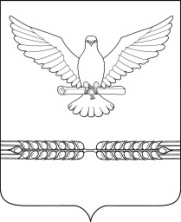 СОВЕТСТАРОЛЕУШКОВСКОГО СЕЛЬСКОГО ПОСЕЛЕНИЯПАВЛОВСКОГО РАЙОНАРЕШЕНИЕот ____________                                                                                        № ____ст-ца СтаролеушковскаяО безвозмездном предоставлении части помещения	На основании писем Государственного казенного учреждения социального обслуживания Краснодарского края «Павловский социально-реабилитационный центр для несовершеннолетних»от 20 декабря 2023 года          № 41/23 и Государственного бюджетного учреждения социального обслуживания Краснодарского края «Павловский комплексный центр социального обслуживания населения» от ___ декабря 2023 года № _____________, руководствуясь Уставом Старолеушковского сельского поселения Павловского района, Совет Старолеушковского сельского поселения Павловского района р е ш и л:1.  Предоставить Государственному казенному учреждению социального обслуживания Краснодарского края «Павловский социально-реабилитационный центр для несовершеннолетних»и Государственному бюджетному учреждениюсоциального обслуживания Краснодарского края «Павловский комплексный центр социального обслуживания населения»в безвозмездное пользование на 2024 год часть помещения площадью по 4,5 (четыре,/пять) кв. метров каждому учреждению в здании администрации Старолеушковского сельского поселения Павловского района, расположенном по улице Комсомольская,18, с возмещением коммунальных платежей за вышеуказанную часть помещения.2. Контроль за выполнением настоящего решения возложить на постоянную    комиссию   Совета Старолеушковского   сельского   поселения Павловского района по финансам, бюджету, банкам, налогам и инвестиционной политике (Пасько).3.    Решение вступает в силу со дня подписания.Глава Старолеушковского сельскогопоселения  Павловского района                                                             Р.М.Чепилов